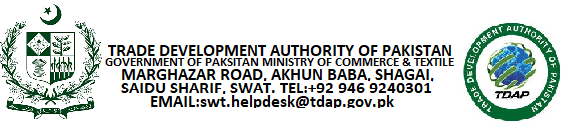  					           No. TDAP-1(6)/2016/					 	        Swat the 4th Nov, 2020MONTHLY PRODUCT PROGRESS /ACTIVITIES REPORT FOR THE MONTH OF OCTOBER, 2020        Name & Designation of Officer: Mr. Noman Bashir, Deputy Director, TDAP, SRO Swat.																          Sd/-(Noman Bashir)Deputy DirectorTDAP, SRO, SwatS#Main ActivityExpected OutcomeProgress for September, 2020Way Forward for November, 2020PRODUCT NAME:  DRY FRUITSPRODUCT NAME:  DRY FRUITSPRODUCT NAME:  DRY FRUITS1.Market Survey and meetings with dry fruits dealer of the area in connection with getting information of the product. Contacted Commercial Counselors in Embassy of Pakistan for providing list of dry fruits importers for establishing links between Chinese importers and Pakistani exporters. A meeting was held with Women Entrepreneurs in connection with preparation of list of top five businesswomen for TDAP, Lahore.Export of dry fruits by potential traders is expected to initiated in the coming months provided our missions abroad help us in supplying lists of dry fruits importers. Representative of women entrepreneurs would also be able to export their products if they participated in any national or international event as asked by TDAP Lahore office.Requests of the dry fruits traders have been taken up with Commercial Counselors in China for providing lists of dry fruits importers.Follow up of our contacts with Commercial Counselors in China regarding export of dry fruits.Exploring new markets through our missions abroad for export of Swati based products.Carry Over Activities September,2020Reason for Non-ExecutionProgress November, 2020Way Forward November, 2020Arrangements of Seminars, Webinars and Workshops.Not approved by the competent authority so far.NILNIL